INDICAÇÃO Nº 1727/2021Ementa: Sinalização de solo (lombada)                                      Bairro – Dos OrtizesSr. Presidente:O vereador Thiago Samasso solicita que seja encaminhado a Excelentíssima Sra. Prefeita Municipal a seguinte indicação:Adequação da sinalização de solo da lombada para que seja visível para os motoristas na Rua Rosa Belmiro Ramos, altura Nº 316 e Nº 214  no bairro Dos  Ortizes.JUSTIFICATIVA:Conforme fotos anexas enviadas por moradores, estivemos no local e identificamos a necessidade de deixar a sinalização das lombadas visíveis  para motoristas. Isso ajudará muito na fluidez do trânsito e trará mais segurança a todos que transitam pelo local, que é bastante movimentado pelo fato de ter casas e empresas nas proximidades. Valinhos, 26 de Agosto de 2021___________________THIAGO SAMASSOVereador – PSD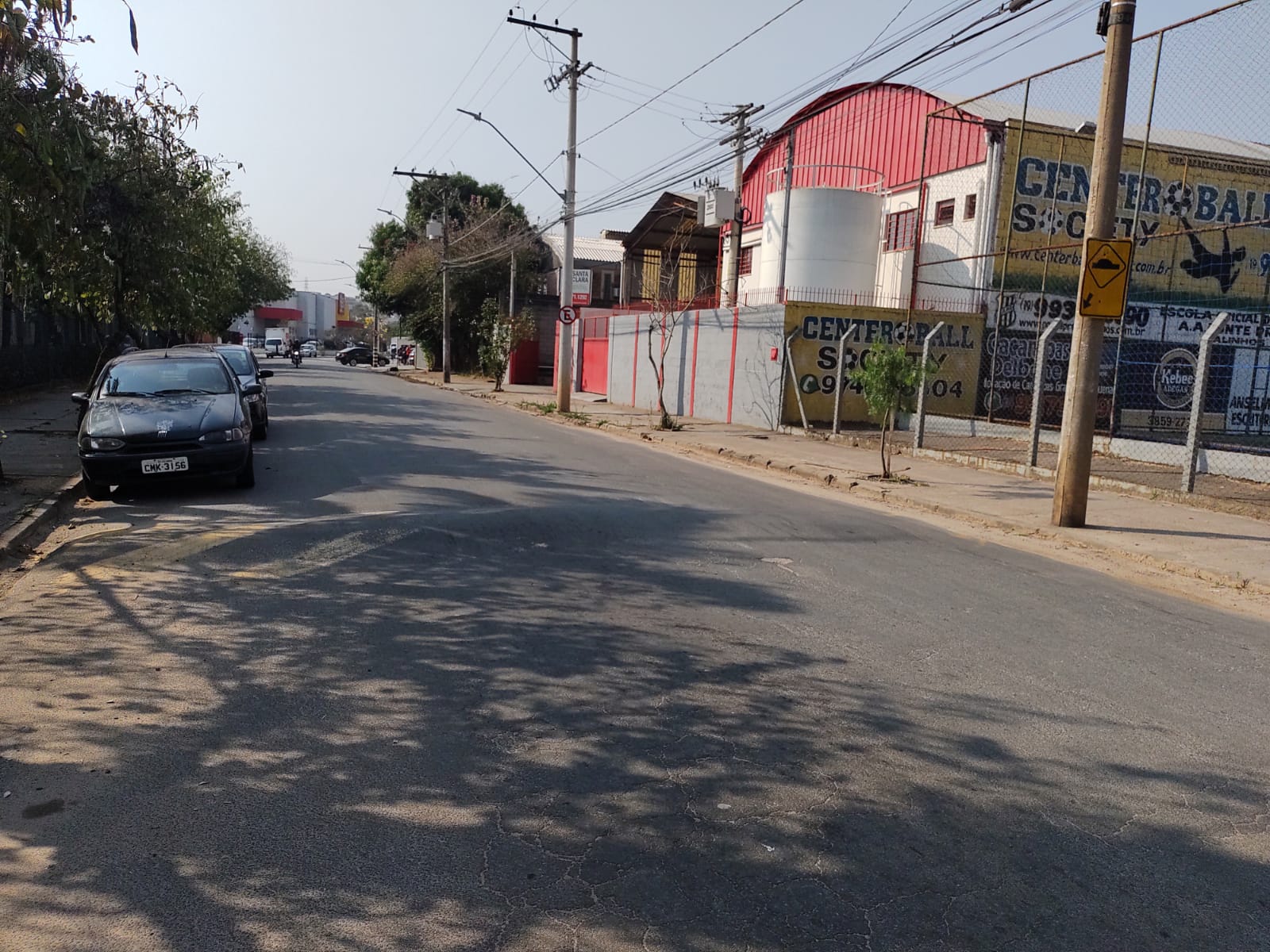 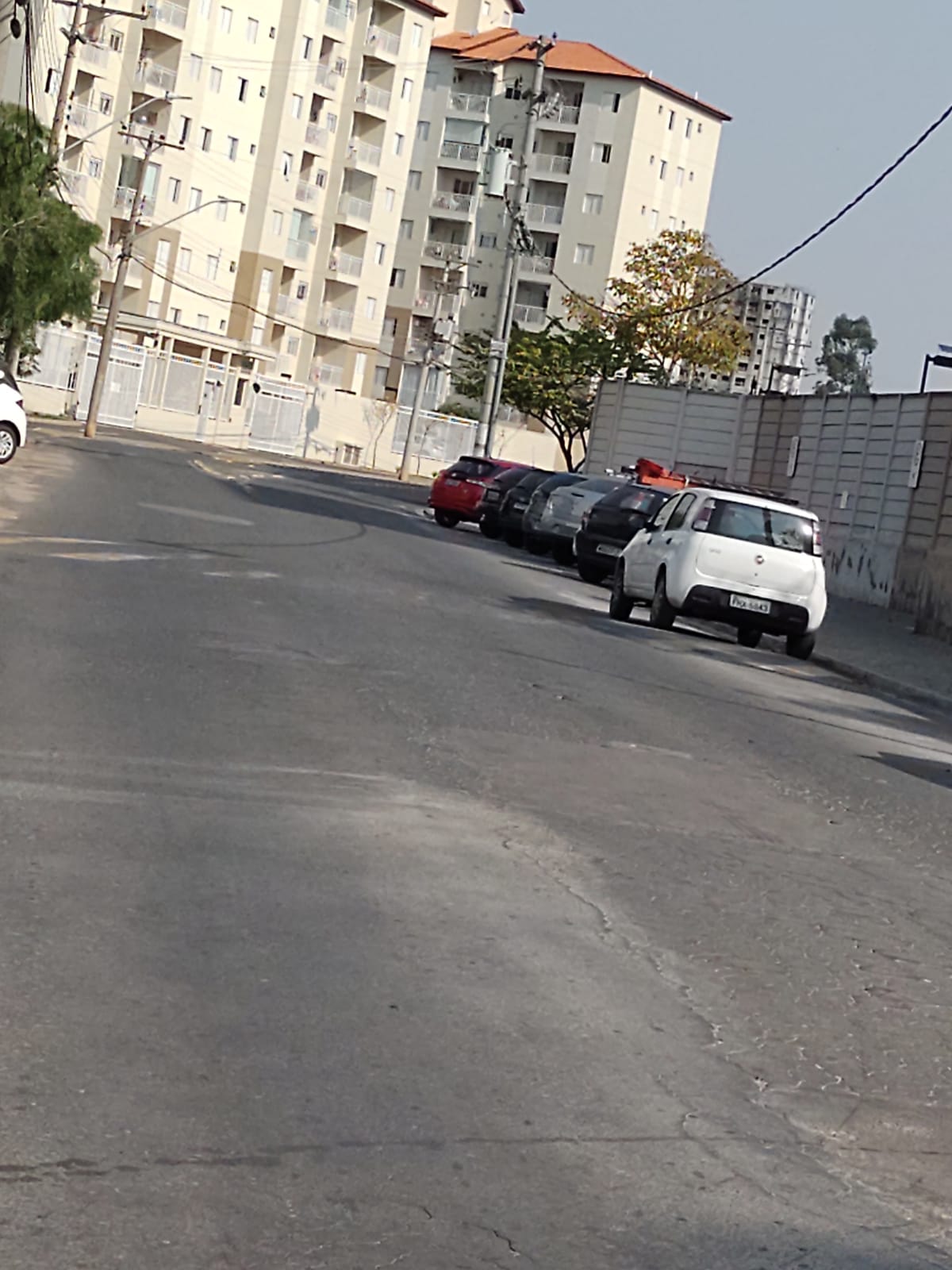 